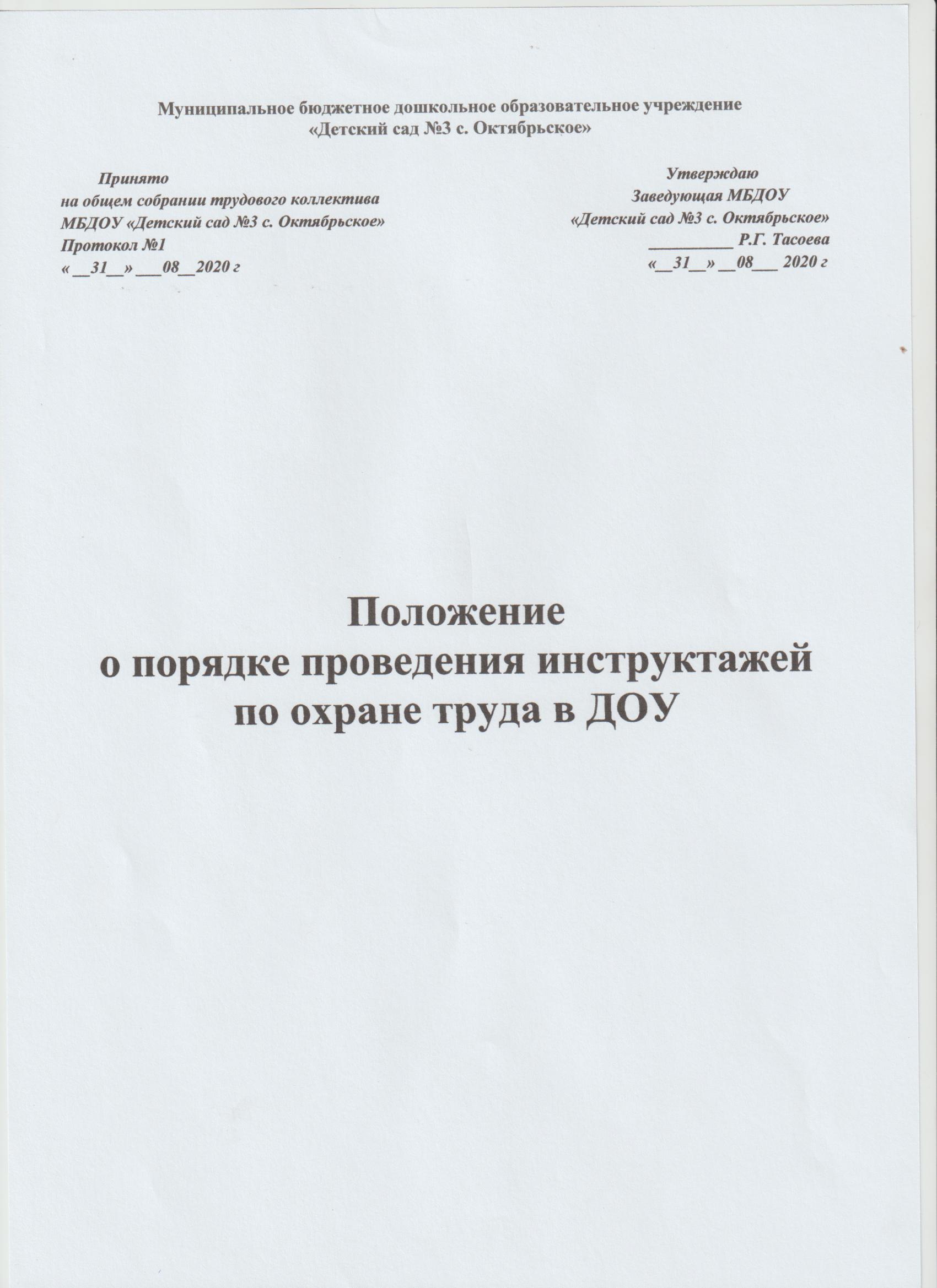 Муниципальное бюджетное дошкольное образовательное учреждение«Детский сад №3 с. Октябрьское»         Принято                                                                                                                      Утверждаюна общем собрании трудового коллектива                                                            Заведующая МБДОУ МБДОУ «Детский сад №3 с. Октябрьское»                                            «Детский сад №3 с. Октябрьское»                                                                         Протокол №1                                                                                                                   __________ Р.Г. Тасоева« __31__» ___08__2020 г                                                                                                 «__31__» __08___ 2020 гПоложение о порядке проведения инструктажей по охране труда в ДОУ1. Общие положения1.1. Положение о порядке проведения инструктажей по охране труда работников детского сада (далее – Положение) разработано в соответствии со статьями 212, 225 Трудового кодекса РФ,  ГОСТ 12.0.004-2015 «Организация обучения безопасности труда. Общие положения», постановлением Минтруда и Минобразования России от 13 января 2003 г. № 1/29 «О порядке обучения по охране труда и проверки знаний требований охраны труда работников организаций».1.2. Положение определяет виды, содержание и порядок проведения инструктажей руководителей, педагогических и иных работников детского сада.1.3. Инструктаж по охране труда проводится со всеми работниками детского сада, в т.ч. временными и работающими по совместительству, а также с работниками сторонних организаций, выполняющих работы на территории детского сада.1.4. Инструктаж по охране труда подразделяется навводный инструктаж;первичный инструктаж на рабочем месте;повторный инструктаж на рабочем месте;внеплановый инструктаж;целевой инструктаж.1.5. Воспитанникам дошкольного образовательного учреждения прививают основополагающие знания и умения по вопросам безопасности труда и другим видам деятельности в процессе изучения учебных дисциплин по программе «Основы безопасности жизнедеятельности».2. Вводный инструктаж2.1. Вводный инструктаж по безопасности труда проводится:со всеми вновь принимаемыми на работу независимо от их образования, стажа работы по данной профессии или должности;с работниками, вернувшимися к исполнению своих обязанностей после перерыва в работе более 1 года;с временными работниками;с командированными работниками;с обучающимися (студентами), проходящими в детском саду педагогическую или производственную практику;с работниками сторонних организаций, выполняющих работы на выделенном участке.2.2. Вводный инструктаж проводит  заведующий ДОУ.2.3. Вводный инструктаж работников проводится по утвержденной и согласованной с профсоюзным комитетом Программе вводного инструктажа. Продолжительность инструктажа устанавливается в соответствии с утвержденной программой.2.4. Вводный инструктаж с вновь принятыми работниками проводится в течение месяца с  даты приема на работу.2.5. Вводный инструктаж  проводится в специально оборудованном для этих целей помещении или в кабинете по охране труда, в котором  имеются учебно-методические пособия, правила охраны труда при выполнении различных видов работ, плакаты по безопасности работы, образцы средств защиты.2.6. О проведении вводного инструктажа делается запись в журнале регистрации вводного инструктажа с обязательной подписью инструктируемого и инструктирующего. Журнал регистрации хранится у заведующего ДОУ. Журнал регистрации вводного инструктажа должен иметь пронумерованные страницы, которые прошиваются и опечатываются на последней странице.3. Первичный инструктаж на рабочем месте3.1. Первичный инструктаж на рабочем месте до начала самостоятельной работы проводится:со всеми вновь принятыми в детский сад работниками;с работниками, выполняющими новую для них работу;с работниками, вернувшимися к исполнению своих обязанностей после перерыва в работе более 1 года;с обучающимися (со студентами), прибывшими на производственное обучение или практику;при проведении  экскурсий.3.2. Первичный инструктаж на рабочем месте с педагогическими работниками проводит заведующий ДОУ или заместитель заведующего по УВР.3.3. Первичный инструктаж на рабочем месте с техническим и обслуживающим персоналом проводит заведующий ДОУ или заместитель заведующего по АХР (завхоз).3.4. Первичный инструктаж на рабочем месте с педагогическими работниками проводится по программе первичного инструктажа на рабочем месте, утвержденной  заведующим детским садом и согласованной с профсоюзным комитетом.3.5. Первичный инструктаж на рабочем месте с техническим и обслуживающим персоналом  проводится по программам первичного инструктажа на рабочем месте для каждой профессии в соответствии с приказом по детскому саду.3.6. Проведение первичного инструктажа на рабочем месте регистрируется в соответствующем журнале регистрации инструктажа на рабочем месте с указанием подписи инструктируемого и подписи инструктирующего. Журнал регистрации инструктажа на рабочем месте хранится у лиц, ответственных за его проведение. Страницы журнала регистрации инструктажа на рабочем месте должны быть пронумерованы, прошиты и опечатаны на последней странице.4. Повторный инструктаж на рабочем месте4.1. Повторный инструктаж на рабочем месте проводится по программам первичного инструктажа на рабочем месте.4.2. Повторный инструктаж на рабочем месте проводится с 1 по 5 число месяца, следующего после окончания полугодия со дня проведения первичного инструктажа на рабочем месте. С работником, отсутствующим в эти дни, инструктаж проводится индивидуально перед началом работы в день его выхода на работу.4.3. Повторный инструктаж на рабочем месте проводится ответственными лицами, назначенными приказом заведующего детским садом, и регистрируется в тех же журналах, что и первичный инструктаж.5. Внеплановый и целевой инструктаж5.1. Внеплановый инструктаж проводится:при введении в действие новых или изменении законодательных и иных нормативных правовых актов, содержащих требования охраны труда, а также инструкций по охране труда;в связи с изменившимися условиями труда, замене оборудования, приспособлений и других факторов, влияющих на безопасность труда;при нарушении работниками  требований безопасности труда, которые могут привести или привели к травме, аварии, взрыву или пожару, отравлению;при несчастном случае с воспитанником детского сада;при проведении экскурсий, походов;при проведении культурно-массовых мероприятий;при осуществлении перевозки детей любым транспортом;при перерывах в работе (для работ с вредными и (или) опасными условиями - более 30 календарных дней, а для остальных работ - более двух месяцев);по решению заведующего детским садом.5.2. Внеплановый инструктаж проводится индивидуально или с группой работников одной должности (профессии).5.3. Объем и содержание инструктажа определяется в каждом конкретном случае в зависимости от причин и обстоятельств, вызвавших необходимость его проведения.5.4. Целевой инструктаж проводится с работниками  при выполнении ими разовых поручений, не связанных с их должностными обязанностями, при проведении массовых мероприятий (районных, областных совещаний, семинаров, конференций и т.п.), а также при ликвидации последствий аварий, стихийных бедствий.5.5. Разовые поручения оформляются приказом заведующего детским садом. Исполнители обеспечиваются при этом спецодеждой и иными средствами защиты и необходимыми для выполнения работы инструментами, инвентарем.5.6. Внеплановый и целевой инструктажи проводятся ответственными лицами, назначенными приказом заведующего детским садом, и регистрируется в тех же журналах, что и первичный инструктаж на рабочем месте с соответствующей отметкой.Положение разработал:___________ ________ /___________________/
     должность           подпись          Ф.И.О.